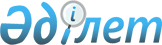 О признании утратившим силу постановления акимата Каратобинского района Западно-Казахстанской области от 24 июня 2020 года № 85 "Об установлении квоты рабочих мест для инвалидов"Постановление акимата Каратобинского района Западно-Казахстанской области от 20 февраля 2024 года № 32. Зарегистрирован в Департаменте юстиции Западно-Казахстанской области 22 февраля 2024 года № 7328-07
      В соответствии со статьей 27 Закона Республики Казахстан "О правовых актах", акимат Каратобинского района ПОСТАНОВЛЯЕТ:
      1. Признать утратившим силу постановление акимата Каратобинского района от 24 июня 2020 года №85 "Об установлении квоты рабочих мест для инвалидов" (зарегистрировано в Реестре государственной регистрации нормативных правовых актов под №6284).
      2. Настоящее постановление вводится в действие по истечении десяти календарных дней после дня его первого официального опубликования.
					© 2012. РГП на ПХВ «Институт законодательства и правовой информации Республики Казахстан» Министерства юстиции Республики Казахстан
				
      Аким Каратобинского района

К. Суйеугалиев
